23.08.22 в рамках муниципального образовательного форума " Город как образовательная площадка" наши коллеги делились своим опытом. В рамках дискуссионной площадки «Равный-равному» Сайбель А.В. рассказала о роли Советника директора по воспитанию. Учитель биологии Давыдова О.В. в работе дискуссионной площадки «Использование потенциала городской образовательной среды в рамках изучения предмета «Биология» поделилась опытом развития глобальных компетенций у обучающихся. Учитель начальных классов Вышарь О.В. в рамках работы секции «Техники формирования критического мышления» поделилась опытом по развитию критического мышления младших школьников, как одного из критериев по формированию функциональной грамотности.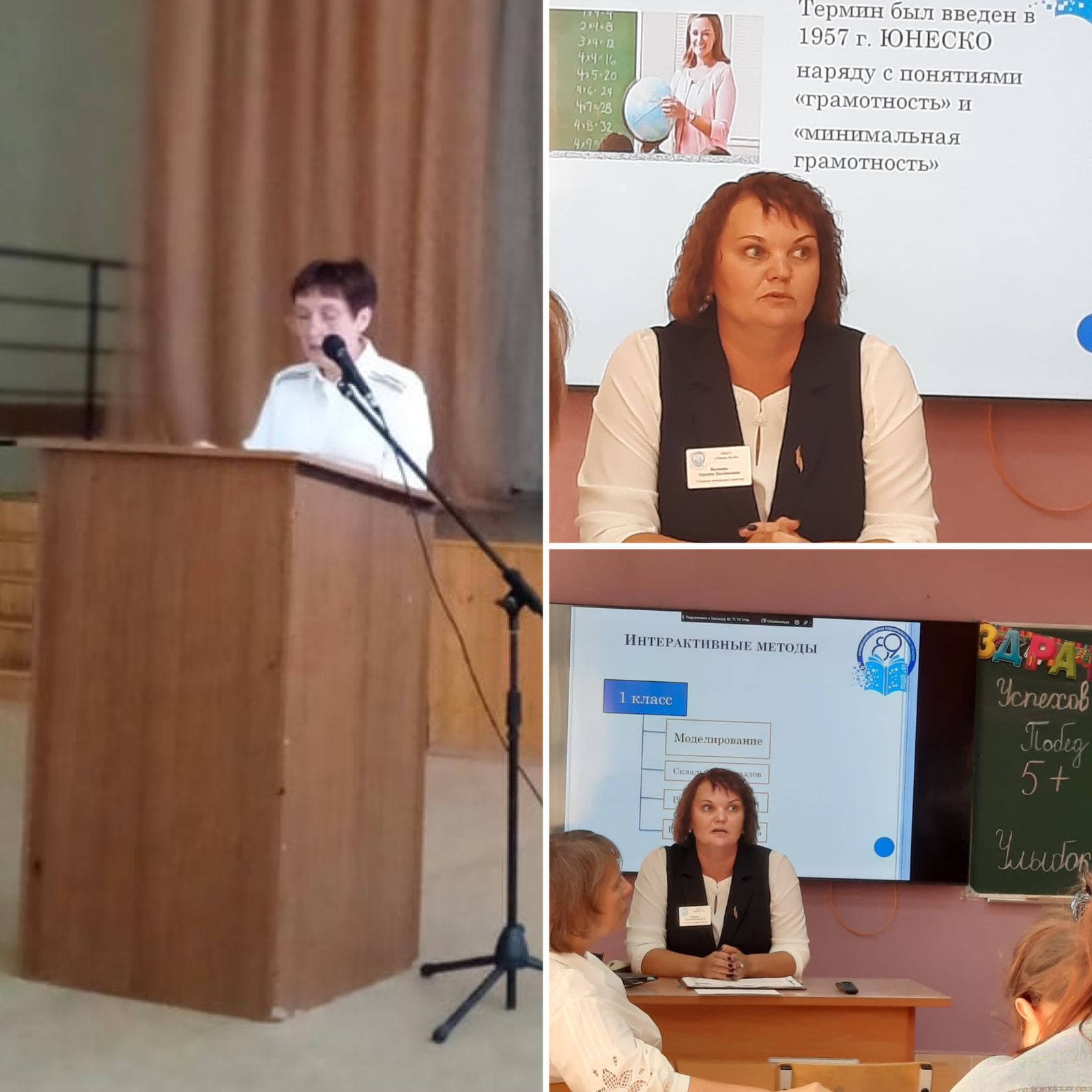 